LEMBAR PENGESAHAN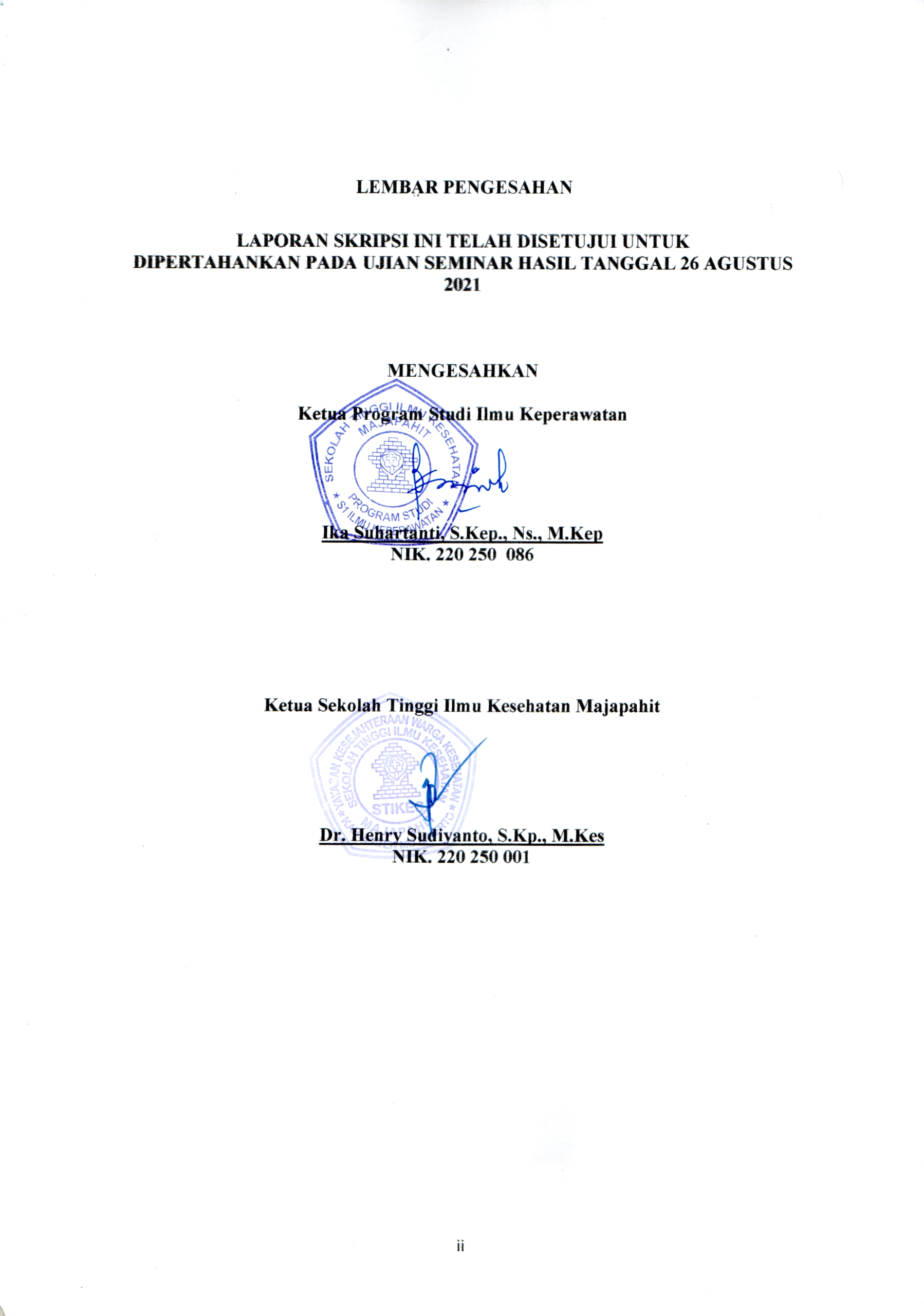 LAPORAN SKRIPSI INI TELAH DISETUJUI UNTUK DIPERTAHANKAN PADA UJIAN SEMINAR HASIL TANGGAL 26 AGUSTUS 2021 MENGESAHKANKetua Program Studi Ilmu KeperawatanIka Suhartanti, S.Kep., Ns., M.Kep.NIK. 220 250  086Ketua Sekolah Tinggi Ilmu Kesehatan MajapahitDr. Henry Sudiyanto., S.Kep., M.KepNIK. 220 250 001